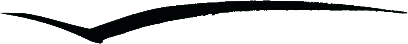 M. K. ČIURLIONIO NAMAIBiudžetinė įstaiga, Savičiaus g. 11, LT – 01127 Vilnius. Kodas 300110631. Duomenys kaupiami ir saugomi Juridinių asmenų registre.Tel. (8 5) 262 2451. Faks. (8 5) 2126414. Mob. +370 646 53503. El. p. ciurlionio.namai@vilnius.lt, www.mkcnamai.ltVILNIAUS MIESTO SAVIVALDYBĖS ADMINISTRACIJOSŠVIETIMO, KULTŪROS IR SPORTO DEPARTAMENTOKULTŪROS SKYRIAUS KURUOJAMŲ KULTŪROS ĮSTAIGŲVEIKLOS ATASKAITOS FORMABIUDŽETINĖS Įstaigos M. K. ČIURLIONIO NAMAI 2016 metų veiklos ataskaita*2017 01 20I. Įstaigoje 2016 metais įvykusių renginių (veiklų) APžvalgaKita renginių (veiklų) informacijaKultūros centre įvyko:Edukacijos 19Ekskursijos 128Parodos 9Renginiai 72Išvykoje įvyko:Edukacijos 5Ekskursijos 0Parodos 3Renginiai  8Viso:Renginių: 244Dalyvių: 971Lankytojų/žiūrovų: 25 675II. Įstaigoje 2016 Metais VYkĘS BENDRADARBIAVIMAS su KITOMIs ĮStaigomis, INSTITUCIJOMIS, TaRPTAUTINĖMIS ORGANIZACIJOMIs, UŽSIENIO PARTNERIAis Ir kt.M. K. Čiurlionio namai bendradarbiavo su Nacionaliniu M. K. Čiurlionio dailės muziejumi, Lietuvos teatro, muzikos ir kino muziejumi, Vilniaus paveikslų galerija, Vilniaus rotuše, Lietuvos valstybinio archyvo Literatūros ir meno archyvu, Pasaulio lietuvių bendruomene, Kultūros ministerija, Užsienio reikalų ministerija,  Švietimo ir mokslo ministerija, J. ir M. Šlapelių muziejumi, Lietuvos dailės muziejumi, Čiurlionio draugija, Lenkijos respublikos ambasada Vilniuje, Estijos respublikos ambasada Vilniuje, Prancūzijos respublikos ambasada Vilniuje, Lenkijos kultūros institutu, Prancūzų kultūros institutu, Vilniaus universitetu, M. Mažvydo ir Vrublevskių bibliotekų Rankraščių arba retų spaudinių skyriais, S. Čiurlionienės memorialiniu kambariu-muziejumi, Lietuvių literatūros ir tautosakos institutu, Lietuvos kultūros tyrimų institutu, Vilniaus dailės akademija, Lietuvos muzikos ir teatro akademija, Nacionalinė M. K. Čiurlionio menų mokykla, Juozo Tallat-Kelpšos konservatorija, Lietuvos edukologijos universitetu, Vilniaus ir kitų miestų muzikos mokyklomis.III. ĮSTAIGOS PROJEKTINĖ VEIKLAPastaba: Kitos paslaugos susijusios su renginiais buvo ne kartą pirktos ir išsidėstė per visus 2016 m. Įvairių spaudinių, anotacijų, plakatų, bukletų maketavimo, spausdinimo, reprodukcijų rėminimo paslaugos sudarė - 2582 Eurus, dizaino - 471,00 eurus, fotografo paslaugos visų metų renginiams -  500 eurus, fortepijono derinimo paslaugos – 730 eurų, dailės reikmenys - 6,25 eurai. Viso: 4290,10 eurai.IV. ĮSTAIGOJE VEIKIANTYS MĖGĖJŲ MENO MENO KOLEKTYVAI, BŪRELIAI, KLUBAI IR KITA EDUKACINĖ VEIKLAM. K. Čiurlionio namai vykdo šias edukacines programas:visai šeimai skirta meninė-edukacinė programa „Šiandien karaliai mums pasakas seka“;vyresniųjų klasių moksleiviams skirtos integruotos edukacinės programos: „M. K. Čiurlionis kaip visuomeninis ir kultūros veikėjas. Tapatumo ir nacionalumo paieškos“, „M. K. Čiurlionis kaip universalus menininkas, „renesansinė“ asmenybė“, „Čiurlionis kaip menininkas ir kūrėjas. Muzikos ir dailės kūriniai“.V. ĮSTAIGOS DARBUOTOJAIDirektoriaus pavaduotoja ūkio ir kitiems reikalams Jurgita Žukauskienė dalyvavo seminaruose „Viešųjų pirkimų naujovės ir pakeitimai“ ir „Naujojo darbo kodekso taikymas praktikams – esminiai pokyčiai darbo santykių reglamentavime“, renginių koordinatorė Jonė Grudzinskaitė – seminare „Naujojo darbo kodekso taikymas praktikams – esminiai pokyčiai darbo santykių reglamentavime“.VI. ĮSTAIGOS LĖŠOSVII. ĮSTAIGOS RENGINIŲ/VEIKLOS VIEŠINIMASĮstaigos renginiai/veikla viešinama interneto svetainėje mkcnamai.lt, Facebook‘e, LRT laidose, puslapiuose vilnius-events.lt, eb.lt, nemokamirenginiai.com, vilnius.lt, turizmas.lt, bernardinai.lt, alfa.lt, 15min.lt, lzinios.lt, 7md.lt, bendradarbiaujama su kitomis įstaigomis, įvairiose vietose kabinamos afišos, platinamos skrajutės.Rokas Zubovas(Įstaigos vadovo vardas pavardė)                                                                         (parašas)Eilės Nr.Renginio/veiklos pavadinimasRenginio/veiklos dataRenginio/veiklos trumpas aprašymasFaktiškai patirtos išlaidos pagal lėšų šaltinius (Eur) (Vilniaus miesto savivaldybės, rėmėjų ir kt. lėšos)Renginio/veiklos dalyvių skaičius(jei tokių buvo)Paroda „Šlipas. Meilė“01Menininko Šlipo – Artūro Šlipavičiaus  kūrybos darbų iš ciklo „Meilė“ paroda200,003Koncertas „Grojame Dvariono kūrinius“01 06Dalyvavo Vilniaus B. Dvariono dešimtmetės muzikos mokyklos mokiniai ir mokytojai12Belgijos ambasados Lietuvoje ir Lenkijoje renginys. Belgijos Senato pirmininkės Christine Defraigne apsilankymas Čiurlionio namuose ir susitikimas su Lietuvos belgų bendruomene. Muzikinė – šviečiamoji programa apie 20 a. pradžios Lietuvos kultūrą.01 14Dalyvavo Belgijos Senato pirmininkė Christine Defraigne, Belgijos ambasados Lietuvoje ir Lenkijoje konsulas Nicolas Fierens Gevaert, Lietuvos Ambasadorius Belgijoje Gedimino Varvuolio, Belgijos garbės konsulas Lietuvoje Jacques Barbier, NATO pajėgų integravimo vieneto majoras Francis Peinen, LR Seimo Tarptautinių ryšių departamento Protokolo skyriaus vyriausiasis specialistas Benjaminas Petraitis, Europos Sąjungos Lyčių lygybės instituto direktorė Virginija Langbakk ir kt. svečiai. Direktoriaus Roko Zubovo muzikinė-šviečiamoji programa apie XX a. pradžios Lietuvos kultūrą.10Mildos Pleitaitės ir Kazimiero Momkaus pagal M. K. Čiurlionio paveikslus sukurtos knygos vaikams „Šiandien karaliai mums pasakas seka“ sutiktuvės01 22Knygą pristatė autoriai Milda Pleitaitė ir Kazimieras Momkus, dr. Nida Gaidauskienė, dr. Ieva Gaižutytė, žurnalistė Daiva Bauerienė, knygos dailininkė Lina Eitmantytė-Valužienė, koncertavo pianistas Rokas Zubovas, fagotininkas Adomas Polovecas.1117,778Tarptautinės pianistų programos (International Certificate Piano Artists) dalyvių koncertas01 29Dalyvavo atlikėjai iš Taivano, Portugalijos, Brazilijos, Rusijos, Prancūzijos, Austrijos, Lietuvos; programos įkūrėjas prof. Nelson Delle-Vigne Fabbri (Italija).13Šlipo parodos „Meilė“ uždarymos performansas.Muzikinių improvizacijų vakaras02 04Atlikėjai Artūras Šlipavičius (rubab, gitara), Vytautas Labutis (saksofonas ir kiti instrumentai), Rokas Zubovas (fortepijonas).3Koncertas „Lietuvoje: M. K. Čiurlionis ir S. Čiurlionienė“ LDK Valdovų rūmuose.02 16Koncerte skambėjo M. K. Čiurlionio muzika ir ištraukos iš Sofijos Čiurlionienės-Kymantaitės knygos „Lietuvoje“.
Atlikėjai pianistas Rokas Zubovas, aktorė Dalia Michelevičiūtė2Vakaras-minėjimas „O Viešpatie! Nušviesk, maldauju, kelią mano…“ (M.K.Čiurlionio „Psalmė“).Renginys, skirtas 2014-ųjų metų įvykiams
Kijevo Maidane Ukrainoje paminėti02 18Muzikos ir poezijos diskusijoje apie Dievą ir tikėjimo galią dalyvavo prof. Vytautas Landsbergis – fortepijonas;
Roman Koliada – fortepijonas (Ukraina) ;
Igor Liodin – DJ (Ukraina);
Anton Portniagin – kontrabosas (Ukraina),
Vilniaus Švč. Trejybės (unitų) bažnyčios kunigai – t. Pavlo Jachymec’,
t. Joakym Kovalčiuk, Kijevo Maidano dalyviai, Ukrainos ambasados Lietuvoje atstovai.11Koncertas-susitikimas su pianistu Rimantu Vingru (Lietuva-Anglija)02 19Pianistas Rimantas Vingras, direktorius Rokas Zubovas235,302Integruota edukacinė programa „M. K. Čiurlionis kaip visuomenės ir kultūros veikėjas. Tapatumo ir nacionalumo paieškos“02 22;02 25Dalyvavo Vilniaus Simono Daukanto gimnazijos mokiniai, vedėja parodų koordinatorė Ona Židonytė1Edukacinė programa Kazimiero Simonavičiaus universiteto studentams02 23Kazimiero Simonavičiaus universiteto studentai, vedėja parodų koordinatorė Ona Židonytė1Paroda „Liudo Truikio  scenografija Čiurlionio namuose“. Atidarymo renginys.02 23–03 23Parodos atidaryme dalyvavo prof. dr. Antanas Andrijauskas, Lietuvos teatro, muzikos ir kino muziejaus direktorė Regina Lopienė, ilgametė Liudo Truikio ir Marijonos Rakauskaitės memorialinio muziejaus darbuotoja Rasa Ruibienė, pianistas prof. Rokas Zubovas, Rasa Pultarackaitė (sopranas)5Edukacinė programa „Jaunasis Čiurlionis“
Klaipėdos Jeronimo Kačinsko muzikos mokykloje02 25Organizatoriai koncertinė įstaiga „Klaipėdos koncertų salė“, Klaipėdos kamerinis orkestras, direktorius Rokas Zubovas; dalyvavo Klaipėdos Jeronimo Kačinsko muzikos mokyklos, Klaipėdos Juozo Karoso muzikos mokyklos, Eduardo Balsio menų gimnazijos, Stasio Šimkaus konservatorijos mokytojai ir mokiniai Ekskursija „Čiurlionis Vilniuje“03 09Klausytojai Medardo Čoboto Trečiojo amžiaus universiteto klausytojai, vedėja parodų koordinatorė Ona Židonytė1Sofijos Čiurlionienės-Kymantaitės 130-ajam gimtadieniui skirtas koncertas „Lietuvoje“. Mikalojaus Konstantino ir Sofijos Čiurlionių tekstai ir muzika03 13Atlikėjai aktorė Dalia Michelevičiūtė,
pianistas Rokas Zubovas200,002XXIII-asis fortepijono muzikos festivalis „Lietuviška gaida 2016″03 14Kauno A. Kačanausko muzikos mokyklos mokiniai ir mokytojai15Projekto „Skambinu, įsivaizduoju, piešiu“ koncertas „Svečiuose pas M. K. Čiurlionį“03 15Vilniaus „Ąžuoliuko“ muzikos mokyklos mokiniai ir mokytojai, direktorius Rokas Zubovas33Edukacinė programa „Šiandien karaliai mums pasakas seka“03 16Dalyvavo Vilniaus Filaretų pradinės mokyklos mokiniai, vedėja programos autorė Milda Pleitaitė1Viktorijos Daujotytės monografijos „Sofija“ sutiktuvės03 16Vakare dalyvavo prof. Viktorija Daujotytė, Lietuvių literatūros ir tautosakos instituto direktorius dr. Mindaugas Kvietkauskas, Leidybos skyriaus vadovas Gytis Vaškelis, M. K. ir S. Čiurlionių dukraitė Dalia Palukaitienė, vakaro vedėja dr. Nida Gaidauskienė, pianistas prof. Rokas Zubovas355,006Edukacinė programa „M. K. Čiurlionis kaip visuomeninis ir kultūros veikėjas. Tapatumo ir nacionalumo paieškos“03 17Dalyvavo Vilniaus r. Sudervės Mariano Zdziechovskio pagrindinės mokyklos mokiniai ir mokyotojai, vedėja parodų koordinatorė Ona Židonytė1Lietuvos kalbų pedagogų asociacijos nominacijos „Balto filologo skrynelė“ apdovanojimo renginys03 18Lietuvos kalbų pedagogų asociacijos prezidentė Eglė Šleinotienė, direktorius Rokas Zubovas, kanklininkė3Edukacinė programa šeimai „Šiandien karaliai mums pasakas seka“ Ciuriche, Marijos Lourdes bažnyčioje. Meninės dirbtuvės „Mano šeimos pasaka“03 19Šveicarijos lietuvių bendruomenė, Ciuricho lituanistinis darželis-mokyklėlė „Pagrandukas“, programos autoriai Milda Pleitaitė ir Kazimieras Momkus, Adomas Polovecas (fortepijonas)3Fulbright programos Alumni susitikimas-koncertas su JAV Fulbright stipendininku San-ky Kim03 23JAV ambasada Lietuvoje, VDU Muzikos akademija. San-ky Kim (tenoras), Rokas Zubovas (fortepijonas), Ekaterina Kim (Sopranas), Sonata Zubovienė (fortepijonas)5Roberto Strazdo Velykinės piešinių, keramikos ir skulptūros parodos atidarymas03 24Menininkas Robertas Strazdas, parodų koordinatorė Ona Židonytė, direktorius Rokas Zubovas3Ekskursija „Čiurlionis Vilniuje“03 25Lankytojų iš Baltarusijos grupė, parodų koordinatorė Milda Pleitaitė1Paroda „Pasaulio šviesos ir harmonijos sutvėrimas“ atidarymas Dolgoprudno menų koledže ir Dolguprudno miesto istorijos ir dailės muziejuje.M. K. Čiurlionio muzikos, literatūros ir tapybos meninė programa Dolgoprudno menų koledže.03 26Direktorius Rokas Zubovas1Anikos Vaitiekūnaitės solinis koncertas03 30Koncertavo dainininkė Anika Vaitiekūnaitė1Ekskursija „Čiurlionis Vilniuje“. Fortepijoninės muzikos koncertas. Muzikinis žaidimas04 02UAB „Tekvila“, projektų koordinatorė Nida Gaidauskienė, muzikinio žaidimo vedėja, pianistas3Knygos „Šiandien karaliai mums pasakas seka“ pristatymas Vilniaus Antakalnio bibliotekoje04 07Vilniaus Antakalnio socialinės globos vaikų namų auklėtiniai, Antakalnio gimnazijos moksleiviai, knygos autorė Milda Pleitaitė1Knygos „Šiandien karaliai mums pasakas seka“ pristatymas Antakalnio bibliotekoje04 08Antakalnio biblioteka, knygos autorė Milda Pleitaitė, Vaikų globos namų auklėtiniai1Paskaita-ekskursija „Čiurlionis. Kūrėjas ir asmenybė“ muziejininkų, tyrinėtojų ir žurnalistų iš Sankt Peterburgo grupei04 10Parodų koordinatorė Ona Židonytė1Meninė-edukacinė programa šeimai „Šiandien karaliai mums pasakas seka“ M. K. Čiurlionio memorialiniame muziejuje Druskininkuose04 16Programos autoriai Milda Pleitaitė, Kazimieras Momkus, Adomas Polovecas (fortepijonas)3Parodos „Sofijai Čiurlionienei-Kymantaitei – 130“ atidarymas.Koncertas „Klasika Mikalojaus Konstantino ir Sofijos dialoge“.04 20– 06 20Pianistai Joris Sodeika, Sonata ir Rokas Zubovai, Dalia Palukaitienė, dr. Eglė Kačkutė, vedėja dr. Nida Gaidauskienė150,006Praktinis lituanistų seminaras „Teksto redagavimo aktualijos“. Kultūrinė programa.04 21Organizatorius VšĮ „Ateities visuomenės institutas“, lektorė dr. Lina Murinienė, muzikinės programos atlikėjas direktorius Rokas Zubovas3Paroda „Sofijai Čiurlionienei-Kymantaitei – 130“04 20– 06 23Parodų koordinatorės Milda Pleitaitė, Ona Židonytė, direktorius Rokas Zubovas, projektų koordinatorė Nida Gaidauskienė, direktoriaus pavaduotoja ūkio ir kt. reikalamas Jurgita Žukauskienė5Parodos „Čiurlionio pasaulis“ atidarymas Lūznavos dvare (Latvija). M. K. Čiurlionio kūrinių koncertas04 24LR ambasada Latvijoje, direktorius Rokas Zubovas1Edukacinė-muzikinė programa „Pavasario mozaika04 25Nacionalinės M. K. Čiurlionio menų mokyklos mokiniai ir mokytojai, parodų koordinatorė Ona Židonytė21VDU Muzikos akademijos studentų koncertas04 26VDU Muzikos akademijos dėst. Eglės Andrejevaitės-Kvedarienės ir Justo Šerveniko fortepijono klasės studentės Goda Palskytė ir Kamilė Sutkaitytė, vedėja Eglė Andrejevaitė-Kvadarienė3Nacionalinės M. K. Čiurlionio menų mokyklos moksleivių koncertas04 29Tarptautinių konkursų laureatė Antanė Gurskaitė (fortepijonas, prof. Veronika Vitaitė), Marija Račkauskaitė (fleita, dėst. Ūla Čaplikaitė), vedėja prof. Veronika Vitaitė3Sofijos Čiurlionienės-Kymantaitės 130-osioms gimimo metinėms skirtas koncertas ‚Klasika Mikalojaus Konstantino ir Sofijos dialoge“05 02Pianistai Joris Sodeika, Sonata ir Rokas Zubovas, vedėja dr. Nida Gaidauskienė150,004Koncertas „Dovana mamytei“05 03Vilniaus Algirdo muzikos mokyklos Styginių skyriaus mokiniai ir mokytojai13Fortepijoninio kvarteto „Artro“ koncertas05 08Fortepijoninis kvartetas „Artro“  – Milana Dunauskaite (fortepijonas), Anna Kasperovič (smuikas), Ugnė Petrauskaitė (altas), Gunda Baranauskaite (violončelė), vedėjas prof. Rokas Zubovas5Poetinė popietė – raiškiojo skaitymo konkursas „Vertybės eilėraščiuose“05 09Vilniaus Vytauto Didžiojo gimnazijos moksleiviai ir mokytojai40Kūrybinė programa „Šiandien karaliai mums pasakas seka‘05 11VšĮ „Bamblys“ vaikų darželis „Taškius“, vedėja parodų koordinatorė Milda Pleitaitė1Kompaktinės plokštelės „Prancūziški žaidimai“ pristatymas-koncertas Vilniaus rotušėje05 12Pianistai Sonata ir Rokas Zubovai, VšĮ „Impetus musicus“, Prancūzijos institutas Lietuvoje3Vokalinės muzikos koncertas „Skambėk, pavasarėli“05 12Vilniaus Karoliniškių muzikos mokyklos vyr. mokytojos Raimondos Janutėnaitės solinio dainavimo klasės mokiniai, koncertmeisteris Kšištof Markevič12Sofijos Čiurlionienės-Kymantaitės 130-osioms gimimo metinėms skirtas koncertas „Klasika Mikalojaus Konstantino ir Sofijos dialoge“05 16Pianistai Joris Sodeika, Sonata ir Rokas Zubovas, vedėja dr. Nida Gaidauskienė4VU Lituanistikos katedros studento iš Turkijos paskaita05 17VU Lituanistikos katedros dėstytojai ir studentai2Pasaulio lietuvių bendruomenės atstovų susitikimas. Bendradarbiavimo galimybių aptarimas, rengiant Lietuvos valstybės atkūrimo 100-mečiui skirtus projektus.05 17Susitikime dalyvavo Pasaulio lietuvių bendruomenės Valdybos Kultūros ir švietimo komisijos nariai, LR premjero patarėjas kultūros ir švietimo klausimais Faustas Latėnas, direktorius Rokas Zubovas, parodų koordinatorė Milda Pleitaitė, projektų koordinatorius Justas Šervenikas.18Vokalinės muzikos koncertas „Pavasario žiedai“05 18Vilniaus Juozo Tallat-Kelpšos konservatorijos dainavimo metodinės grupės, dainavimo mokiniai10Edukacinė programa „Čiurlionis šiandien. Kūrėjas ir asmenybė“05 19Dalyvavo Vilniaus Filaretų pradinės mokyklos mokiniai, vedėja parodų koordinatorė Milda Pleitaitė1Edukacinė programa „Mikalojus Konstantinas Čiurlionis kaip menininkas ir kūrėjas. Muzikos ir dailės kūriniai”.05 19Dalyvavo Vilniaus Jėzuitų gimnazijos mokiniai, vedėja parodų koordinatorė Ona Židonytė1Fortepijoninės muzikos vakaras05 19Vytauto Didžiojo universiteto Muzikos akademijos prof. Roko Zubovo magistrantės Indrė Grušelionytė ir Simona Jakštė2Ignalinos kraštiečių klubo narių susitikimas. Kultūrinė programa.05 20Vilniaus miesto savivaldybės Kultūros skyrius, Asociacija „Ignalinos kraštiečių klubas“, direktorius Rokas Zubovas2Vilniaus Algirdo muzikos mokyklos mokinių koncertas05 21Vilniaus Algirdo muzikos mokyklos mokiniai ir mokytojai18Koncertas „Gegužės melodijos“05 23Nacionalinės M. K. Čiurlionio menų mokyklos mokytojos metodininkės Eugenijos Jelesinos fortepijono klasės mokiniai.21V-ojo tarptautinio Vlado Jakubėno jaunųjų pianistų konkurso laureatų koncertas05 25Konkurso dalyviai, direktorius Rokas Zubovas13Fortepijono muzikos koncertas „Pavasario melodijos“05 26Fortepijono klasės mokiniai12Kamerinės muzikos vakaras05 30Domas Jakštas (violončelė), Simona Jakštė (fortepijonas), direktorius Rokas Zubovas3Fortepijono muzikos koncertas05 31Fortepijono klasės mokiniai15Tarptautinio M. K. Čiurlionio pianistų konkurso (2011) II-osios premijos laureato Roko Valuntonio fortepijono rečitalis06 01Rokas Valuntonis (fortepijonas), projektų koordinatorius Justas Šervenikas170,002Kanklių muzikos valanda06 02Vilniaus Juozo Tallat-Kelpšos konservatorijos dėstytojos Violetos Čiūtienės kanklių klasės studentai5Edukacinė programa Vilniaus Verkių mokyklos-daugiafunkcio centro mokytojams ir specialiųjų poreikių mokiniams06 02Vedėjas direktorius Rokas Zubovas1M. K. Čiurlionio tapybos darbų reprodukcijų parodos „M. K. Čiurlionio suvokimo kelias“ uždarymas Radviliškio rajono savivaldybės viešojoje bibliotekoje06 03Direktorius Rokas Zubovas, parodų koordinatorė Milda Pleitaitė2Karalienės Mortos mokyklos mokinių ir choro koncertas su edukacine programa „Bendraujame muzika“06 05Karalienės Mortos mokyklos pianistai ir choras17Ekskursija lankytojų iš Prancūzijos grupei06 08Vedėja parodų koordinatorė Ona Židonytė1Ekskursija su koncertine programa lankytojų iš Vokietijos grupei06 08Vedėjas projektų koordinatorius Justas Šervenikas1Tarptautinės Amerikos mokyklos Vilniuje mažųjų smuikininkų koncertas06 08Tarptautinės Amerikos mokyklos Vilniuje smuiko klasės mokiniai45Keramikės Noros Aušrienės paroda „Balta. Porcelianas“06 09- 06 23Organizatoriai kultūrinių iniciatyvų grupė „Kvadratas“, direktorius Rokas Zubovas3Ekskursija su koncertine programa lankytojų iš Kinijos grupei06 12Vedėjas direktorius Rokas Zubovas1Dokumentinio filmo „Remigija Bukaveckienė“ pristatymas06 15Dokumentinį filmą pristatė režisierius Rimvydas Markeliūnas, dalyvavo ilgametė M. K. Čiurlionio draugijos sekretorė, Lietuvos veterinarijos akademijos docentė dr. Remigija Bukaveckienė, direktorius Rokas Zubovas300,003Kamerinės muzikos popietė06 22Diana Šivickienė (smuikas), Daiva Gudelevičiūtė (altas)2Dueto „Viento Marero“ (Čekija) koncertas07 01Michaela Kužavova (Fleita), Jiri Meca (gitara)2Viktorijos Daujotytės knygos „Sofija“ sutiktuvės Druskininkų savivaldybės viešojoje bibliotekoje07 02Lietuvių literatūros ir tautosakos institutas, dr. Nida Gaudauskienė, dr. Eglė Kačkutė,  Dalia Palukaitienė3Edukacinė programa „Šiandien karaliai mums pasakas seka“08 02Lituanistinė etnokultūros ir dramos mokykla „Bitė“ Londone, vedėja parodų koordinatorė Milda Pleitaitė1Susitikimas su literatūrologu, kultūrologu, menotyrininku dr. Stasiu Goštautu08 16Čiurlionio draugijos nariai, vakaro vedėjas direktorius Rokas Zubovas2Pianistės ir kompozitorės Julijos Demidovos fortepijono muzikos vakaras0818Julija Demidova (fortepijonas)1Fotomenininko Stanislovo Žvirgždo paroda „Mikalojus Konstantinas Čiurlionis ir Vilnius”.Paskaita „M.K. Čiurlionis – modernizmo Lietuvos fotografijoje pradininkas“.09 08 – 10 05Fotomenininkas Stanislovas Žvirgždas, direktorius Rokas Zubovas, parodų koordinatorė Milda Pleitaitė3Edukacinė programa „M. K. Čiurlionis. Kūrėjas ir asmenybė“09 21VšĮ Vilniaus „Versmės“ katalikiškos gimnazijos 5-6 kl. mokiniai, vedėja parodų koordinatorė Milda Pleitaitė1Interaktyvios ekskursijos „Čiurlionių Vilnius“09 22Vilniečiai, vedėja parodų koordinatorė Ona Židonytė1Interaktyvi ekskursija „Čiurlionių Vilnius“09 23Grigiškių „Šviesos“ gimnazijos 8 kl. mokiniai, vedėja parodų koordinatorė Ona Židonytė1Meninė-edukacinė programa šeimai „Šiandien karaliai mums pasakas seka“06 24Vedėjai Milda Pleitaitė, Kazimieras Momkus; Adomas Polovecas (fortepijonas), Milda Pleitaitė (smuikas).3Undinės Gavėnaitės knygos „Undinės poezija 1979–2016“ sutiktuvių vakaras09 29Lietuvių, gyvenusių užsienyje, visuomeninės organizacijos „Sugrįžus“ nariai, direktorius Rokas Zubovas5Meninė-edukacinė programa šeimai „Šiandien karaliai mums pasakas seka‘10 01Vedėjai Milda Pleitaitė, Kazimieras Momkus; Adomas Polovecas (fortepijonas), Milda Pleitaitė (smuikas).3Paskaita su koncertine programa „M. K. Čiurlionio gyvenimas ir kūryba. M. K. Čiurlionio namai Vilniuje“10 04Klausytojai Kauno 1-osios muzikos mokyklos mokytojai ir mokiniai, vedėjas direktorius Rokas Zubovas29Paskaita apie M. K. Čiurlionį su koncertine programa10 04Klausytojai Vilniaus vidinio rato klubo nariai, vedėjas direktorius Rokas Zubovas1V tarptautinio Vlado Jakubėno jaunųjų pianistų konkursų laureatų koncertas10 05Kauno „Vyturio“ gimnazijos muzikos skyriaus mokiniai ir mokytojai8Justinos Christauskaitės paroda „Anūkai, rūbai, seneliai“10 06 – 10 18Menininkė Justina Christauskaitė, menotyrininkė Asta Jackutė, parodų koordinatorė Milda Pleitaitė3Lietuvių kalbos draugijos XVI suvažiavimo posėdis. Ekskursija dalyviams po M. K. Čiurlionio namus.10 15Lietuvių kalbos draugijos nariai, ekskursijos vedėja projektų koordinatorė Nida Gaidauskienė6Algimanto Švėgždos paroda „Rudens ir žiemos meditacijos“10 20 – 12 19Atidarymo vakare dalyvavo muikininkas Martynas Švėgžda von Bekker, dailininkas prof. Arvydas Šaltenis, fotografas Algimantas Kunčius, direktorius Rokas Zubovas, parodų koordinatorė Ona Židonytė2365Komandos formavimo, orientacinis – kultūrinis žaidimas „Klubynės“10 25UAB „Tekvila“ renginių organizatorė Gabrielė Snieganaitė, parodų koordinatorė Ona Židonytė, pianistas.3Koncertas „Arijos ir dainos rudenėjančiame Vilniuje“10 25Lietuvos muzikos ir teatro akademijos
prof. Astos Krikščiūnaitės studentės:
Milda Baronaitė, Kristina Petrauskas,
Eglė Šlimaitė, pianistė Svaja Skučienė5Paskaita -koncertas „M. K. Čiurlionio variacijų Sefaa Esec ir Besacas redagavimo praktika“11 03Lietuvos muzikos ir teatro akademijos meno doktorantė Virginija Unguraitytė1Kūrybinės dirbtuvės „M. K. Čiurlionio laiškai Sofijai“. Interaktyvūs kūrybos patyrimai.11 07VšĮ „Gal meno?“, direktorius Rokas Zubovas50Susitikimą su dailininku, menotyrininku, Druskininkų garbės piliečiu, reikšmingiausiu Čiurlionio paveldo Druskininkuose puoselėtoju Adelbertu Nedzelskiu. A. Nedzelskio knygų „1963–1997 M. K. Čiurlionio memorialiniame muziejuje“ ir „Algimanto Švėgždos viešnagė Druskininkuose“ pristatymas11 10Dailininkas, menotyrininkas Adelbertas Nedzelskis, prof. Vytautas Landsbergis, direktorius Rokas Zubovas, projektų koordinatorė Nida Gaidauskienė, doc. Remigija Bukaveckienė5Komandos formavimo, orientacinis – kultūrinis žaidimas „Klubynės“11 18UAB „Tekvila“ renginių organizatorė Gabrielė Snieganaitė, parodų koordinatorė Ona Židonytė, pianistas.3Meniniai-edukaciniai renginiai šeimai „Šiandien karaliai mums pasakas seka“11 19Vedėjai Milda Pleitaitė, Kazimieras Momkus; Adomas Polovecas (fortepijonas), Milda Pleitaitė (smuikas); Pasaulio lietuvių bendruomenės ir Užsienio reikalų ministerijos atstovai3Kalėdinis koncertas11 28Vilniaus Karoliniškių muzikos mokyklos mokytojos Violetos Vaičiulienės fortepijono klasės mokiniai10Ekskursija po Algimanto Švėgždos parodą „Rudens ir žiemos meditacijos“12 03Vedėja parodų koordinatorė Ona Židonytė1Renginių ciklas „Advento šeštadieniai Čiurlionio namuose“.Meninis-edukacinis renginys šeimai „Šiandien karaliai mums pasakas seka“12 03Vedėjai Milda Pleitaitė, Kazimieras Momkus; Adomas Polovecas (fortepijonas), Milda Pleitaitė (smuikas)1117,773Koncertas „Skambančios Kalėdos“12 08Vilniaus Karoliniškių muzikos mokyklos mokytojos Rūtos Sližytės fortepijono klasės mokiniai15Vilniaus Juozo Tallat-Kelpšos konservatorijos fortepijono metodinės grupės mokinių Kalėdinis koncertas12 09Konservatorijos mokiniai, Lietuvos operos ir baleto teatro solistė Irena Zelenkauskaitė (sopranas), violončelininkas Valentinas Kaplūnas, vedėja dėstytoja Virginija Domeikaitė17Renginių ciklas „Advento šeštadieniai Čiurlionio namuose“.Advento dainų popietė12 10Etnomuzikologė Vilma Merkytė176,501Lietuvos edukologijos universiteto tęstinio muzikinio projekto „Pasaulio muzika“ koncertas „Tarpkultūrinis dialogas. Skirtingos kultūros – vienas pasaulis“12 12Dalyvavo direktorius Rokas Zubovas, Lietuvos edukologijos universiteto doc. Jolanta Lasauskienė, Lietuvos edukologijos universiteto studentai iš Kinijos17Ekskursija po ekspoziciją Vilniaus Ozo gimnazijos mokiniams12 13Vilniaus Ozo gimnazijos 9 kl. moksleiviai, vedėja parodų koordinatorė Milda Pleitaitė1Kalėdinis koncertas12 13Vilniaus Algirdo muzikos mokyklos smuiko klasės mokiniai14Koncertas „Kalėdinė garsų ir spalvų paletė“12 15Vilniaus muzikos mokyklos „Lyra“ fortepijono specializacijos mokytojos Audronės Ruzgienės mokiniai18Komandiruotė į Rygą. Apsilankymas Latvijos valstybiniame archyve, tikslinant Sofijos Čiurlionienės studijų Rygoje aplinkybes. Susitikimas su Lietuvos Respublikos ambasados darbuotojais, vystant 2017 ir 2018 metų planus pristatyti Čiurlionio kūrybą Latvijoje.12 15-16Direktorius Rokas Zubovas, projektų koordinatorė Nida Gaidauskienė2Nacionalinės M. K. Čiurlionio menų mokyklos smuikininkų koncertas 12 16Nacionalinės M. K. Čiurlionio menų mokyklos smuikininkai, mokytoja Asia Kacaitė, koncertmeisterė Emilija Budžemaitė12Vilniaus Algirdo muzikos mokyklos mokinių koncertas 12 17 Smuiko mokytojos Mildos Pleitaitės mokiniai12Tarptautinės Amerikos mokyklos Vilniuje koncertas12 17Tarptautinės Amerikos mokyklos mokiniai17Renginių ciklas „Advento šeštadieniai Čiurlionio namuose“. Muzikinė literatūrinė popietė „Kalėdų palaima“12 17Aktorė Dalia Michelevičiūtė, pianistas Rokas Zubovas353,002Violončelininko Domo Jakšto mokinių koncertas12 18Domo Jakšto violončelės klasės mokiniai20Algimanto Švėgždos parodos „Rudens ir žiemos meditacijos“ uždarymo vakaras12 19Meninę programą atliko aktorius Aleksas Kazanavičius, bandonininkas Arvydas Kirda, pianistas Rokas Zubovas529,503Lietuvos muzikos ir teatro akademijos studentų koncertas12 21Lietuvos muzikos ir teatro akademijos studentai5Fotografo Gintauto Beržinsko ir Laimutės Širvydienės paroda „Muzikiniai eskizai ir fotoportretai“12 21Autoriai fotografas Gintautas Beržinskas, Laimutė Širvydienė, Miglė Širvydaitė, direktorius Rokas Zubovas, parodų koordinatorė Ona Židonytė736,006Lietuvos muzikos ir teatro akademijos prof. Veronikos Vitaitės mokinių koncertas12 22Prof. Veronikos Vitaitės mokiniai9 Vilniaus Balio Dvariono dešimtmetės muzikos mokyklos mokinių Kalėdinis koncertas12 22Mokytojos Snieguolės Klimkienės mokiniai20Šventinis koncertas „Meilės dainos iš XVI amžiaus Anglijos“12 28Mateusz Lawniczak (vokalas, gitara), direktorius Rokas Zubovas854,002Ekskursijos po ekspoziciją lankytojams iš Lietuvos ir užsienio šalių (Rusijos, Ukrainos, Belgijos, Švedijos, Anglijos, Vokietijos, Estijos, Baltarusijos, Prancūzijos, Latvijos, Šveicarijos, Italijos, Olandijos, Suomijos, Tailando, JAV, Australijos, Kinijos, Didžiosios Britanijos, Norvegijos, Kanados, Islandijos, Kolumbijos, Austrijos, Škotijos, Ispanijos, Kroatijos, Izraelio, Japonijos)01 04 – 12 30Ekskursijas lankytojams vedė direktorius Rokas Zubovas, parodų koordinatorės Ona Židonytė, Milda Pleitaitė, projektų koordinatoriai Nida Gaidauskienė, Justas Šervenikas, renginių koordinatorė Jonė Grudzinskaitė6Eilės Nr.Projekto pavadinimasProjekto vykdymo laikotarpisTrumpas projekto aprašymas/projekto partneriaiProjekto įgyvendinimui gautos Vilniaus miesto savivaldybės/ES fondų/ kitos projekto finansavimo lėšos1.Vasario 16-osios valstybingumo maršrutai „Geltona. Žalia. Raudona“. 02 16Paskaitos-ekskursijos „Sofija ir Mikalojus Konstantinas Čiurlioniai: kelyje į Nepriklausomą Lietuvą“.
Lektorė Ona Židonytė2.Kultūros naktis 2016. Projektas „Ramintoja. Meno sandėlys“ Švč. Mergelės Marijos Ramintojos bažnyčioje.Vizualūs ir kiti menai, virtualus pasivaikščiojimas po M. K. Čiurlionio paveikslus, šokio spektaklis „Girios liturgija“, paskaita-performansas „Nuteistųjų iki gyvos galvos pavyzdingo elgesio atvejai“, filmų programa, muzikinė programa.06 17Projekto renginius organizavo M. K. Čiurlionio namai, architektas Alvydas Babraitis, Ieva Zigunskaja, dr. Salomėja Jastrumskytė, Tomas Burbo, Šarūnas Atockaitis, Evaldas Aidukas, Audrius Zujus, Vilniaus dailės akademijos Fotografijos ir medijos meno katedra, grupė „Spokšok“ (VšĮ „Dialogų portikas“), Vilniaus dailės akademijos prof. Audrius Mickevičius, VšĮ „Impetus musicus“, menininkai Auris Radzevičius, Jurga Juodytė, Aistė Kisarauskaitė, Monika Rukaitė, Pijus Čeikauskas, ansamblis „Regnum musicale“: Joana Daunytė (arfa), Vita Marija Daunytė (fleita), Elena Daunytė (violončelė), Kotryna Daunytė (smuikas), Rokas Zubovas (vargonai), ansamblis „Šalutinis efektas“: Justė Sakalytė (saksofonas, vokalas, klavišinis instrumentas, skudučiai), Ingrida Spalinskaitė-Kurienė (koncertinės kanklės), Gediminas Mačiulskis (perkusija).Viso dalyvavo 50 įvairių sričių menininkų. Renginius aplankė apie 12 tūkst. lankytojų.2006,163.Kultūros naktis Čiurlionio namuose.06 17Archyvinio Sofijos Čiurlionienės-Kymantaitės, skaitančios poemą „Giria žalioji“ balso įrašo perklausa, ekspozicijos lankymas.„M. K. Čiurlionis ir jo gyvenimo miestai: kultūrinis – socialinis kontekstas“. 09 14 – 12 31Kultūros vakarų M. K. Čiurlionio namuose ir koncertų Vilniaus paveikslų galerijoje ciklas:09 14 Apie sonatas. Girdimas ir matomas. Beethovenas ir Čiurlionis. Kalbasi muzikologas Viktoras Gerulaitis ir pianistas Rokas Zubovas09 15 L. Van Bethoveno sonatų vakaras. Violončelininkas Marc Coopey (Prancūzija), pianistas Peter Laul (Rusija-Estija), vedėjas direktorius Rokas Zubovas10 14 Koncertas „Tos dainos, tai tarytum brangaus marmuro uolos...“ Ona Kolobovaitė (sopranas), Justas Šervenikas (fortepijonas), vedėja muzikologė Rasa Murauskaitė10 27 Susitikimas su dainininke, Lodzės Kęstučio ir Gražinos Bacevičių vardo muzikos akademijos dainavimo katedros profesore Urszula Kryger. Dalyvavo muzikologas Edmundas Gadgaudas10 28 Koncertas „...plėtojosi žmogus, augo ir plėtojosi jo daina“. Prof Urszula Kryger, pianistas ir vedėjas Rokas Zubovas11 24 Vakaras-susitikimas su pianistu Sten Lassmann (Estija). Paskaita „Heino Eler – estų kompozicijos mokyklos pradininkas“. Vedėja muzikologė Rasa Murauskaitė 11 25 Pianisto Sten Lassmann (Estija) koncertas. Vedėja muzikologė Rasa MurauskaitėProjektą dalinai finansavo Lietuvos kultūros taryba (2000 Eur), parėmė Lenkijos kultūros institutas (600 Eur), Estijos Respublikos ambasada (300Eur), Prancūzijos Respublikos ambasada (200 Eur), spaustuvė „IRV“ (800 Eur).Renginių vedėjai apmokėta iš Savivaldybės lėšų (155 Eur), atlikėjai O. Kolobovaitei - 380,00,
V. Gerulaičiui -170,00M. K. Čiurlionio kambarysĮgyvendintas pirmasis projekto etapas -  sukurta „Čiurlionio kambario“ ekspozicijos koncepcija, atrinkti M. K. Čiurlionio biografijos ir kūrybos faktai, vizualinės ir techninės priemonės šios koncepcijos įgyvendinimui. Paruoštas pirminis M. K. Čiurlionio kambario vizualizacijos eskizas.Projektą dalinai finansavo Lietuvos kultūros taryba (1000 Eur), parėmė Nacionalinis M. K. Čiurlionio dailės muziejus (800 Eur), VšĮ „Ateities visuomenės institutas“ (800 Eur), UAB „Voestalpine VAE Legetecha“ (800 Eur).Kultūros ir meno darbuotojaiKultūros ir meno darbuotojaiKultūros ir meno darbuotojaiKiti darbuotojaiKiti darbuotojaiKiti darbuotojaiEtatų skaičiusDarbuotojų skaičiusDarbuotojų skaičiusEtatų skaičiusDarbuotojų skaičiusDarbuotojų skaičius4461,51,52Vilniaus miesto savivaldybės (steigėjo (-ų)) skirtos lėšos (Eur)Vilniaus miesto savivaldybės (steigėjo (-ų)) skirtos lėšos (Eur)Vilniaus miesto savivaldybės (steigėjo (-ų)) skirtos lėšos (Eur)Vilniaus miesto savivaldybės (steigėjo (-ų)) skirtos lėšos (Eur)Vilniaus miesto savivaldybės (steigėjo (-ų)) skirtos lėšos (Eur)Įstaigos gautos lėšos (Eur)Įstaigos gautos lėšos (Eur)Įstaigos gautos lėšos (Eur)Įstaigos gautos lėšos (Eur)Įstaigos gautos lėšos (Eur)Su darbo užmokesčiu susijusius lėšosSu darbo užmokesčiu susijusius lėšosĮstaigos išlaikymuiVeiklaiIš visoPajamos už teikiamas paslaugasLėšos, gautos projektų įgyvendinimuiRėmėjų skirtos lėšosKitos lėšosIš visoDarbo užmokesčiuiMokesčiams (Sodra, Garantinis fondas ir kt.)Įstaigos išlaikymuiVeiklaiIš visoPajamos už teikiamas paslaugasLėšos, gautos projektų įgyvendinimuiRėmėjų skirtos lėšosKitos lėšosIš viso469001940010500234001002008213000--3821